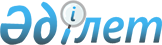 2023-2025 жылдарға арналған Ырғыз ауылдық округ бюджетін бекіту туралыАқтөбе облысы Ырғыз аудандық мәслихатының 2022 жылғы 30 желтоқсандағы № 197 шешімі
      ШЕШТІ:
      1. 2023-2025 жылдарға арналған Ырғыз ауылдық округ бюджеті тиісінше 1, 2 және 3 қосымшаларға сәйкес, оның ішінде, 2023 жылға мынадай көлемде бекітілсін:
      1) кірістер – 246 533,2 мың теңге, оның ішінде:
      салықтық түсімдер – 22 323,0 мың теңге;
      салықтық емес түсімдер – 389,3 мың теңге;
      негізгі капиталды сатудан түсетін түсімдер – 7 039,8 мың теңге;
      трансферттер түсімі – 216 781,1 мың теңге;
      2) шығындар – 286 556,3 мың теңге;
      3) таза бюджеттік кредиттеу – 0 теңге, оның ішінде:
      бюджеттік кредиттер – 0 теңге;
      бюджеттік кредиттерді өтеу – 0 теңге;
      4) қаржы активтерiмен жасалатын операциялар бойынша сальдо – 0 теңге, оның ішінде:
      қаржы активтерiн сатып алу – 0 теңге;
      мемлекеттің қаржы активтерін сатудан түсетін түсімдер – 0 теңге;
      5) бюджет тапшылығы (профициті) – - 40 023,1 мың теңге;
      6) бюджет тапшылығын қаржыландыру (профицитін пайдалану) – 40 023,1 мың теңге, оның ішінде:
      қарыздар түсімі – 0 теңге;
      қарыздарды өтеу – 0 теңге;
      бюджет қаражатының пайдаланылатын қалдықтары –40 023,1 мың теңге.
      Ескерту. 1 тармақ жаңа редакцияда - Ақтөбе облысы Ырғыз аудандық мәслихатының 21.12.2023 № 77 шешімімен (01.01.2023 бастап қолданысқа енгізіледі).


      2. Ауылдық округ бюджетінің кірісіне мыналар есептелетін болып ескерілсін:
      Салықтық түсімдер:
      жеке табыс салығы;
      аудандық маңызы бар қаланың, ауылдың, кенттің, ауылдық округтің аумағындағы осы салықты салу объектілері бойынша жеке тұлғалардың мүлкіне салынатын салық;
      аудандық маңызы бар қаланың, ауылдың, кенттің аумағындағы жер
      учаскелері бойынша жеке және заңды тұлғалардан алынатын, елдi мекендер жерлерiне салынатын жер салығы;
      тұрғылықты жері аудандық маңызы бар қаланың, ауылдың, кенттің аумағындағы жеке тұлғалардан көлік құралдары салығы;
      өздерінің құрылтай құжаттарында көрсетілетін тұрған жері аудандық маңызы бар қаланың, ауылдың, кенттің аумағында орналасқан заңды тұлғалардан алынатын көлік құралдары салығы;
      жер учаскелерін пайдаланғаны үшін төлем;
      сыртқы (көрнекі) жарнаманы:
      аудандық маңызы бар қаладағы, ауылдағы, кенттегі үй-жайлардың шегінен тыс ашық кеңістікте;
      аудандық маңызы бар қаланың, ауылдың, кенттің, ауылдық округтің аумақтары арқылы өтетін жалпыға ортақ пайдаланылатын автомобиль жолдарының бөлiнген белдеуiнде;
      елді мекендерден тыс жердегі үй-жайлардың шегінен тыс ашық кеңістікте және жалпыға ортақ пайдаланылатын автомобиль жолдарының бөлінген белдеуінен тыс жерде орналастырғаны үшін төлемақы.
      Салықтық емес түсімдер:
      аудандық маңызы бар қалалардың, ауылдардың, кенттердің, ауылдық округтердің әкімдері әкімшілік құқық бұзушылықтар үшін салатын айыппұлдар;
      жеке және заңды тұлғалардың ерікті түрдегі алымдары;
      аудандық маңызы бар қаланың, ауылдың, кенттің, ауылдық округтің коммуналдық меншігінің (жергілікті өзін-өзі басқарудың коммуналдық меншігінің) мүлкін жалға беруден түсетін кірістер;
      аудандық маңызы бар қала, ауыл, кент, ауылдық округ бюджеттеріне түсетін басқа да салықтық емес түсімдер;
      аудандық маңызы бар қала, ауыл, кент, ауылдық округ бюджеттерінен қаржыландырылатын мемлекеттік мекемелерге бекітіп берілген мемлекеттік мүлікті сатудан түсетін ақша;
      ауыл шаруашылығы мақсатындағы жер учаскелерін сатудан түсетін түсімдерді қоспағанда, жер учаскелерін сатудан түсетін түсімдер;
      жер учаскелерін жалға беру құқығын сатқаны үшін төлемақы.
      3. Аудандық мәслихаттың 2022 жылғы 23 желтоқсандағы "2023-2025 жылдарға арналған Ырғыз аудандық бюджетін бекіту туралы" № 187 шешіміне сәйкес 2023 жылға аудандық бюджеттен Ырғыз ауылдық округ бюджетіне берілетін субвенция 21 272 мың теңге сомасында көзделді.
      4. 2023 жылға арналған Ырғыз ауылдық округ бюджетінде аудандық бюджет арқылы облыстық бюджеттен нысаналы трансферттер түсетіні ескерілсін:
      "Ауыл-Ел бесігі" жобасы шеңберінде ауылдық елді мекендердегі әлеуметтік және инженерлік инфрақұрылым бойынша іс- шараларды іске асыруға – 109 017 мың теңге;
      Ескерту. 4 тармақ жаңа редакцияда - Ақтөбе облысы Ырғыз аудандық мәслихатының 21.12.2023 № 77 шешімімен (01.01.2023 бастап қолданысқа енгізіледі).


      5. 2023 жылға арналған Ырғыз ауылдық округ бюджетінде аудандық бюджеттен ағымдағы нысаналы трансферттер түсетіні ескерілсін:
      еңбек ақы төлеуге – 4 286 мың теңге;
      елді мекендердің көшелерін жарықтандыруға – 34 720 мың теңге;
      ауылдық округ әкімі аппаратын ұстауға – 39 200 мың теңге;
      мемлекеттік органдардың күрделі шығындарына – 784,4 мың теңге;
      елді мекендерді абаттандыруға – 4 630,0 мың теңге;
      автомобиль жолдарын орташа жөндеуде жұмыстары мен материалдардың сапасына сараптама жүргізуге – 2 871,7 мың теңге.".
      Аталған трансферттерінің сомасын бөлу ауылдық округ әкімінің шешімі негізінде айқындалады.
      Ескерту. 5 тармақ жаңа редакцияда - Ақтөбе облысы Ырғыз аудандық мәслихатының 21.12.2023 № 77 шешімімен (01.01.2023 бастап қолданысқа енгізіледі).


      6. Осы шешім 2023 жылғы 1 қаңтардан бастап қолданысқа енгізіледі. 2023 жылға арналған Ырғыз ауылдық округ бюджеті
      Ескерту. 1 қосымша жаңа редакцияда - Ақтөбе облысы Ырғыз аудандық мәслихатының 21.12.2023 № 77 шешімімен (01.01.2023 бастап қолданысқа енгізіледі). 2024 жылға арналған Ырғыз ауылдық округ бюджеті 2025 жылға арналған Ырғыз ауылдық округ бюджеті
					© 2012. Қазақстан Республикасы Әділет министрлігінің «Қазақстан Республикасының Заңнама және құқықтық ақпарат институты» ШЖҚ РМК
				
      Ырғыз аудандық мәслихатының хатшысы 

М. Тұрымов
Аудандық мәслихаттың 2022 жылғы 30 желтоқсандағы № 197 шешіміне 1-қосымша
Санаты
Санаты
Санаты
Санаты
Сомасы (мың теңге)
Сыныбы
Сыныбы
Сыныбы
Сомасы (мың теңге)
Ішкі сыныбы
Ішкі сыныбы
Сомасы (мың теңге)
Атауы
Сомасы (мың теңге)
1
2
3
4
5
І. Кірістер
246 533,2
1
Салықтық түсімдер
22 323,0
01
Табыс салығы
5 188,0
2
Жеке табыс салығы
5 188,0
04
Меншiкке салынатын салықтар
16 368
1
Мүлiкке салынатын салықтар
1 331
3
Жер салығы
544
4
Көлiк құралдарына салынатын салық
14 493
05
Тауарларға, жұмыстарға және қызметтерге салынатын iшкi салықтар
767
3
Табиғи және басқа ресурстарды пайдаланғаны үшін түсетін түсімдер
767
2
Салықтық емес түсiмдер
389,3
01
Мемлекеттік меншіктен түсетін кірістер
104,7
5
Мемлекет меншігіндегі мүлікті жалға беруден түсетін кірістер
104,7
06
Басқа да салықтық емес түсiмдер
284,6
1
Басқа да салықтық емес түсiмдер
284,6
3
Негізгі капиталды сатудан түсетін түсімдер
7 039,8
03
Жерді және материалдық емес активтерді сату
7 039,8
1
Жерді сату
1 682
2
Жер учаскелерін жалдау құқығын сатқаны үшін төлем
5 357,8
4
Трансферттердің түсімдері
216 781,1
02
Мемлекеттiк басқарудың жоғары тұрған органдарынан түсетiн трансферттер
216 781,1
3
Аудандардың (облыстық маңызы бар қаланың) бюджетінен трансферттер
216 781,1
Функционалдық топ
Функционалдық топ
Функционалдық топ
Функционалдық топ
Функционалдық топ
Сомасы (мың теңге)
Кіші функция
Кіші функция
Кіші функция
Кіші функция
Сомасы (мың теңге)
Бюджеттік бағдарламалардың әкімшісі
Бюджеттік бағдарламалардың әкімшісі
Бюджеттік бағдарламалардың әкімшісі
Сомасы (мың теңге)
Бағдарлама
Бағдарлама
Сомасы (мың теңге)
Атауы
Сомасы (мың теңге)
1
2
3
4
5
6
ІІ Шығындар
286 556,3
01
Жалпы сипаттағы мемлекеттiк қызметтер
80 877,8
1
Мемлекеттiк басқарудың жалпы функцияларын орындайтын өкiлдi, атқарушы және басқа органдар
80 877,8
124
Аудандық маңызы бар қала,ауыл, кент, ауылдық округ әкімінің аппараты
80 877,8
001
Аудандықмаңызы бар қала, ауыл, кент, ауылдық округ әкімінің қызметін қамтамасыз ету жөніндегі қызметтер
80 093,4
022
Мемлекеттік органның күрделі шығындары
784,4
06
Әлеуметтік көмек және әлеуметтік қамсыздандыру
409,7
1
Әлеуметтік көмек
409,7
124
Аудандықмаңызы бар қала,ауыл, кент, ауылдық округ әкімінің аппараты
409,7
003
Мүқтаж азаматтарға үйінде әлеуметтік көмек көрсету
409,7
07
Тұрғын үй-коммуналдық шаруашылық
88 235,0
3
Елді мекендерді көркейту
88 235,0
124
Аудандық маңызы бар қала,ауыл, кент, ауылдық округ әкімінің аппараты
88 235,0
008
Елді мекендердегі көшелерді жарықтандыру
53 142,9
009
Елді мекендердің санитариясын қамтамасыз ету
3 287,2
011
Елді мекендерді абаттандыру мен көгалдандыру
31 804,9
12
Көлік және коммуникация
7 881,7
1
Автомобиль көлігі
7 881,7
124
Аудандықмаңызы бар қала,ауыл, кент, ауылдық округ әкімінің аппараты
7 881,7
013
Аудандық маңызы бар қалаларда, ауылдарда, кенттерде, ауылдық округтерде автомобиль жолдарының жұмыс істеуін қамтамасыз ету
5 010
045
Аудандық маңызы бар қалаларда, ауылдарда, кенттерде, ауылдық округтерде автомобиль жолдарын күрделі және ағымдағы жөндеу
2 871,7
13
Басқалар
109 017
Басқалар
109 017
124
Аудандық маңызы бар қала,ауыл, кент, ауылдық округ әкімінің аппараты
109 017
057
"Ауыл-Ел бесігі" жобасы шеңберінде ауылдық елді мекендердегі әлеуметтік және инженерлік инфрақұрылым бойынша іс-шараларды іске асыру
109 017
15
Трансферттер
135,1
1
Трансферттер
135,1
124
Аудандық маңызы бар қала,ауыл, кент, ауылдық округ әкімінің аппараты
135,1
044
Қазақстан Республикасының Ұлттық қорынан берілетін нысаналы трансферт есебінен республикалық бюджеттен бөлінген пайдаланылмаған (түгел пайдаланылмаған) нысаналы трансферттердің сомасын қайтару
3,7
048
Пайдаланылмаған (толық пайдаланылмаған) нысаналы трансферттерді қайтару
131,4
ІІІ.Таза бюджеттік кредиттеу
0
Бюджеттік кредиттер
0
ІV. Қаржы активтерімен жасалатын операциялар бойынша сальдо
0
Қаржы активтерін сатып алу
0
V. Бюджет тапшылығы (профициті)
-40 023,1
VI. Бюджет тапшылығын қаржыландыру (профицитін пайдалану)
40 023,1
Санаты
Санаты
Санаты
Санаты
Сомасы (мың теңге)
Сыныбы
Сыныбы
Сыныбы
Сомасы (мың теңге)
Ішкі сыныбы
Ішкі сыныбы
Сомасы (мың теңге)
Атауы
Сомасы (мың теңге)
1
2
3
4
5
8
Бюджет қаражаттарының пайдаланылатын қалдықтары
40 023,1
01
Бюджет қаражаты қалдықтары
40 023,1
1
Бюджет қаражатының бос қалдықтары
40 023,1Аудандық мәслихаттың 2022 жылғы 30 желтоқсандағы № 187 шешіміне 2-қосымша
Санаты
Санаты
Санаты
Санаты
Сомасы (мың теңге)
Сыныбы
Сыныбы
Сыныбы
Сомасы (мың теңге)
Ішкі сыныбы
Ішкі сыныбы
Сомасы (мың теңге)
Атауы
Сомасы (мың теңге)
1
2
3
4
5
І. Кірістер
117 317
1
Салықтық түсімдер
90 775 
01
Табыс салығы
10 388
2
Жеке табыс салығы
10 388
04
Меншiкке салынатын салықтар
17 829
1
Мүлiкке салынатын салықтар
1 331
3
Жер салығы
877
4
Көлiк құралдарына салынатын салық
13 971
5
Бірыңғай жер салығы
1650
05
Тауарларға, жұмыстарға және қызметтерге салынатын iшкi салықтар
62 558
3
Табиғи және басқа ресурстарды пайдаланғаны үшін түсетін түсімдер
62 558
2
Салықтық емес түсiмдер
80
06
Басқа да салықтық емес түсiмдер
80
1
Басқа да салықтық емес түсiмдер
80
3
Негізгі капиталды сатудан түсетін түсімдер
1 000
03
Жерді және материалдық емес активтерді сату
1 000
1
Жерді сату
1 000
4
Трансферттердіңтүсімдері
25 462
02
Мемлекеттiк басқарудың жоғары тұрған органдарынан түсетiн трансферттер
25 462
3
Аудандардың (облыстық маңызы бар қаланың) бюджетінен трансферттер
25 462
Функционалдық топ
Функционалдық топ
Функционалдық топ
Функционалдық топ
Функционалдық топ
Сомасы (мың теңге)
Кіші функция
Кіші функция
Кіші функция
Кіші функция
Сомасы (мың теңге)
Бюджеттік бағдарламалардың әкімшісі
Бюджеттік бағдарламалардың әкімшісі
Бюджеттік бағдарламалардың әкімшісі
Сомасы (мың теңге)
Бағдарлама
Бағдарлама
Сомасы (мың теңге)
Атауы
Сомасы (мың теңге)
1
2
3
4
5
6
ІІ Шығындар
117 317
01
Жалпы сипаттағы мемлекеттiк қызметтер
60 152
1
Мемлекеттiк басқарудың жалпы функцияларын орындайтын өкiлдi, атқарушы және басқа органдар
60 152
124
Аудандық маңызы бар қала,ауыл, кент, ауылдық округ әкімінің аппараты
60 152
001
Аудандықмаңызы бар қала, ауыл, кент, ауылдық округ әкімінің қызметін қамтамасыз ету жөніндегі қызметтер
60 152
06
Әлеуметтік көмек және әлеуметтік қамсыздандыру
1 175
1
Әлеуметтік көмек
1 175
124
Аудандықмаңызы бар қала,ауыл, кент, ауылдық округ әкімінің аппараты
1 175
003
Мүқтаж азаматтарға үйінде әлеуметтік көмек көрсету
1 175
07
Тұрғын үй-коммуналдық шаруашылық
26 126
3
Елді мекендерді көркейту
26 126
124
Аудандық маңызы бар қала,ауыл, кент, ауылдық округ әкімінің аппараты
26 126
008
Елді мекендердегі көшелерді жарықтандыру
10 439
009
Елді мекендердің санитариясын қамтамасыз ету
1 410
011
Елді мекендерді абаттандыру мен көгалдандыру
14 277
12
Көлік және коммуникация
29 864
1
Автомобиль көлігі
29 864
124
Аудандықмаңызы бар қала,ауыл, кент, ауылдық округ әкімінің аппараты
29 864
013
Аудандық маңызы бар қалаларда, ауылдарда, кенттерде, ауылдық округтерде автомобиль жолдарының жұмыс істеуін қамтамасыз ету
6500
045
Аудандық маңызы бар қалаларда, ауылдарда, кенттерде, ауылдық округтерде автомобиль жолдарын күрделі және ағымдағы жөндеу
23 364
ІІІ.Таза бюджеттік кредиттеу
0
Бюджеттік кредиттер
0
ІV. Қаржы активтерімен жасалатын операциялар бойынша сальдо
0
Қаржы активтерін сатып алу
0
V. Бюджет тапшылығы (профициті)
0
VI. Бюджет тапшылығын қаржыландыру (профицитін пайдалану)
0Аудандық мәслихаттың 2022 жылғы 30 желтоқсандағы №197 шешіміне 3-қосымша
Санаты
Санаты
Санаты
Санаты
Сомасы (мың теңге)
Сыныбы
Сыныбы
Сыныбы
Сомасы (мың теңге)
Ішкі сыныбы
Ішкі сыныбы
Сомасы (мың теңге)
Атауы
Сомасы (мың теңге)
1
2
3
4
5
І. Кірістер
122 925
1
Салықтық түсімдер
94 655
01
Табыс салығы
13 303
2
Жеке табыс салығы
13 303
04
Меншiкке салынатын салықтар
18 794
1
Мүлiкке салынатын салықтар
1 331
3
Жер салығы
877
4
Көлiк құралдарына салынатын салық
14 786
5
Бірыңғай жер салығы
1 800
05
Тауарларға, жұмыстарға және қызметтерге салынатын iшкi салықтар
62 558
3
Табиғи және басқа ресурстарды пайдаланғаны үшін түсетін түсімдер
62 558
2
Салықтық емес түсiмдер
80
06
Басқа да салықтық емес түсiмдер
80
1
Басқа да салықтық емес түсiмдер
80
3
Негізгі капиталды сатудан түсетін түсімдер
1 000
03
Жерді және материалдық емес активтерді сату
1 000
1
Жерді сату
1 000
4
Трансферттердің түсімдері
27 190
02
Мемлекеттiк басқарудың жоғары тұрған органдарынан түсетiн трансферттер
27 190
3
Аудандардың (облыстық маңызы бар қаланың) бюджетінен трансферттер
27 190
Функционалдық топ
Функционалдық топ
Функционалдық топ
Функционалдық топ
Функционалдық топ
Сомасы (мың теңге)
Кіші функция
Кіші функция
Кіші функция
Кіші функция
Сомасы (мың теңге)
Бюджеттік бағдарламалардың әкімшісі
Бюджеттік бағдарламалардың әкімшісі
Бюджеттік бағдарламалардың әкімшісі
Сомасы (мың теңге)
Бағдарлама
Бағдарлама
Сомасы (мың теңге)
Атауы
Сомасы (мың теңге)
1
2
3
4
5
6
ІІ Шығындар
122 925
01
Жалпы сипаттағы мемлекеттiк қызметтер
63 179
1
Мемлекеттiк басқарудың жалпы функцияларын орындайтын өкiлдi, атқарушы және басқа органдар
63 179
124
Аудандық маңызы бар қала,ауыл, кент, ауылдық округ әкімінің аппараты
63 179
001
Аудандықмаңызы бар қала, ауыл, кент, ауылдық округ әкімінің қызметін қамтамасыз ету жөніндегі қызметтер
63 179
06
Әлеуметтік көмек және әлеуметтік қамсыздандыру
1 361
1
Әлеуметтік көмек
1 361
124
Аудандықмаңызы бар қала,ауыл, кент, ауылдық округ әкімінің аппараты
1 361
003
Мүқтаж азаматтарға үйінде әлеуметтік көмек көрсету
1 361
07
Тұрғын үй-коммуналдық шаруашылық
26 126
3
Елді мекендерді көркейту
26 126
124
Аудандық маңызы бар қала,ауыл, кент, ауылдық округ әкімінің аппараты
26 126
008
Елді мекендердегі көшелерді жарықтандыру
10 439
009
Елді мекендердің санитариясын қамтамасыз ету
1 410
011
Елді мекендерді абаттандыру мен көгалдандыру
14 277
12
Көлік және коммуникация
32 259
1
Автомобиль көлігі
32 259
124
Аудандықмаңызы бар қала,ауыл, кент, ауылдық округ әкімінің аппараты
32 259
013
Аудандық маңызы бар қалаларда, ауылдарда, кенттерде, ауылдық округтерде автомобиль жолдарының жұмыс істеуін қамтамасыз ету
6500
045
Аудандық маңызы бар қалаларда, ауылдарда, кенттерде, ауылдық округтерде автомобиль жолдарын күрделі және ағымдағы жөндеу
25 759
ІІІ.Таза бюджеттік кредиттеу
0
Бюджеттік кредиттер
0
ІV. Қаржы активтерімен жасалатын операциялар бойынша сальдо
0
Қаржы активтерін сатып алу
0
V. Бюджет тапшылығы (профициті)
0
VI. Бюджет тапшылығын қаржыландыру (профицитін пайдалану)
0